PRODUCT INFORMATION           Product Name: Southern Fried Breaded Breast Fillets (120-130g) 3x960gDescription: Succulent chicken breast coated in southern fried coatingNAME AND ADDRESS OF PROCESSORName: CK Foods (Processing) Ltd								Health Mark: UK VY073 ECAddress: St. Dunstans Way, off Ripley Street, West Bowling, Bradford, West Yorkshire, BD4 7EG, UKContact: 	CK Foods (Processing) Ltd.
70 Northumberland Avenue
Hull, East Yorkshire HU2 0JB
England, UK
Tel: 0044 (0)1482 589961
Fax: 0044 (0)1482 222776 Email: info@ck-foods.comINGREDIENTSChicken 60%, Water, Wheat Flour, Wheat Semolina, Rapeseed Oil, Wheat Gluten, Wheat Starch, Salt, Breadcrumb [Wheat Flour, Salt, Yeast], Pepper, Rice Flour, Modified Starch, Raising Agents: E450(i), E500(ii), Dried Onion, Yeast Extract (Sulphite), Monosodium Glutamate, Stabilisers: (E450(i), E450(ii)), Egg Albumen, Paprika Extract, Dried Yeast, Flavour Enhancer(E621), Colour:E100, Dextrose,  Garlic Powder, Onion Powder, Sugar, Natural Flavouring, Herb, Herb Extract (Celery).Allergen information is shown in Bold.WARNING: ALTHOUGH GREAT CARE HAS BEEN TAKEN TO REMOVE ALL BONES, SOME TRACES MAY STILL REMAIN. NUTRITIONAL INFORMATIONPER FILLET (120g) SERVING CONTAINS:PACKAGING DETAILSPPPPSTORAGE INSTRUCTIONSStore frozen at temperature-18ᵒC or below. Do not refreeze once defrosted. Once defrosted keep refrigerated and use within 48 hours.PRODUCT SHELF-LIFE18 months from the date of manufacturing (frozen)COOKING INSTRUCTIONSDeep fry from frozen – Pre-heat the oil to 180ᵒC/350°F/Gas mark 7 and fry the product for 7-8 minutes until crispy and goldenOven bake from frozen – Preheat the oven to 180ᵒC/350°F/Gas mark 7. Place the product on baking tray & cook in the middle of the oven for 25-30 minutes. Turn the product half way through the cooking time. ALLERGEN INFORMATIONIMPORTANT: MAY CONTAIN MILK HACCPThere is a documented HACCP system in place at the site which is fully implemented to ensure that potential food safety risks are minimised.  The HACCP system includes the analysis of chemical, physical, microbiological and allergenic risks from raw material procurement through the whole process to dispatch to the customer.MICRO ANALYSISPALLET CONFIGURATIONDIETARYORGANOLEPTIC CHARACTERISTICSColour and Appearance: Golden yellow with visual pepperTaste and Flavour: Succulent chicken breast coated in southern fried coating*Private and confidential**Specifications are subject to changeTypical values per 100gTypical values per serving - 1 fillet (120g)Energy933kJ/223kcal1120kJ/268kcalFat11.6g13.92g     -of which saturates1.7g2.04gCarbohydrates14.5g17.4g     -of which sugars0.6g0.72gFibre1.6g1.92gProtein16g19.2gSalt1.24g1.48gENERGY (KJ/Kcal)1120KJ/268Kcal20%Fat13.9g26%Saturates2.0g7%Sugars0.7g<1%Salt1.4g48.5%Pack sizeBatch Details Box dimension (L x W x H)Bag Dimension (H x W x D)Labelling(Bag)Product code onthe BagBag barcodeTape colourLabelling(Box)Product code onthe BoxBox barcode3 x960gPD: DD/MM/YYYYBB: DD/MM/YYYYBATCH CODE: JULIAN CODETIME: HH:MM384mmx 250mm 
x 174mm300mm x 270mm x 45mmPrintedCK08T55055973205063Top (PB)Bottom (Green)220mm X 78mm  Inkjet details on to box labelCK08T505055973205070EggYesMilkNOSesame seedAbsentCeleryYesMustardAbsentFishAbsentSoyaAbsentNutsAbsentMolluscsAbsentGlutenYesCrustaceansAbsentLupinAbsentSulphur dioxide and sulphiteYesPeanutsAbsentORGANISMTARGETMAXIMUMTVC < 10000<1 x 10⁵SalmonellaAbsent in 25gNoneCampylobacter Absent in 25gNoneListeria Spp Absent in 25gNonePallet configuration Pallet configuration Pallet configuration 195 boxes/pallet15 boxes/layer13 layersLacto-Ovo- VegetarianVeganHalalNONOYES (HMC)Authorised by (print)Omar BhamjiApproved by (print)Sign(Managing DirectorCK Foods Processing Ltd)SignSign(Managing DirectorCK Foods Processing Ltd)For companyDate02/11/2017Date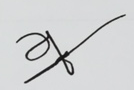 